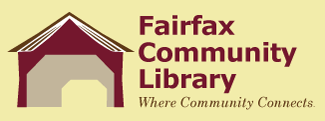 Fairfax Community Library Board of Trustees MeetingMarch 31, 20206 PM – (Attendance via remote access)AGENDACall to OrderApproval of minutes of January 9, 2020 meeting   Introduction of New MembersElection of OfficersUpdates	Overview of library operations since last Trustee meeting (Emily)	Brief report of Strategic Plan progress	OtherNew Business 	Develop a short term plan for library operations during the COVID-19 crisis	April 16 Joint Board Meeting   (Develop agenda or reschedule?)	Set dates for Trustee meetings in 2020	OtherAdjourn